COURSE TEXTBOOK LIST INFORMATION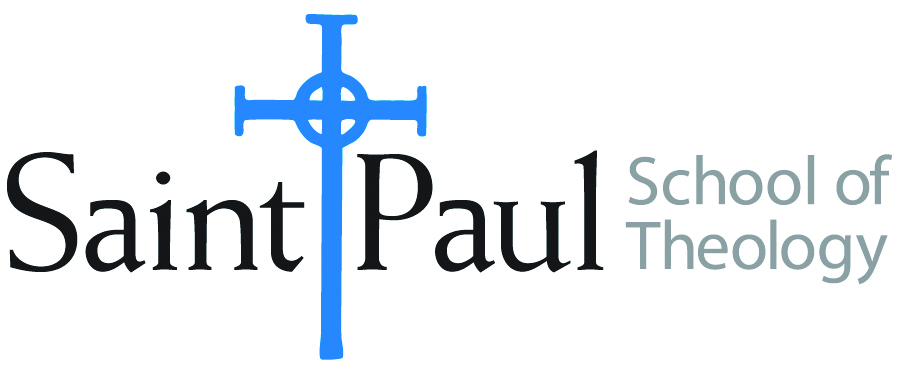 Special Instructions:FACULTY INSTRUCTIONSFACULTY INSTRUCTIONSSTUDENT INSTRUCTIONS(Both Campuses)STUDENT INSTRUCTIONS(Both Campuses)For each semester taught, faculty should complete and submit a new form for every course and return to Melissa Whalen in the Academic Life office.  Forms are due by the first day of registration for a given term.  Desk copies for Teaching Assistants must be requested on this form.  It is up to the publishers’ discretion whether or not to provide desk copies for teaching assistants.For each semester taught, faculty should complete and submit a new form for every course and return to Melissa Whalen in the Academic Life office.  Forms are due by the first day of registration for a given term.  Desk copies for Teaching Assistants must be requested on this form.  It is up to the publishers’ discretion whether or not to provide desk copies for teaching assistants.Students may acquire textbooks by ordering online via Amazon Associate on our website and having books shipped to them.  Regardless of shopping/ordering method, students may check Cokesbury online for discount on text and certain text may be sent free delivery. Students may acquire textbooks by ordering online via Amazon Associate on our website and having books shipped to them.  Regardless of shopping/ordering method, students may check Cokesbury online for discount on text and certain text may be sent free delivery. COURSE INSTRUCTOR(S)Casey Thornburgh SigmonCasey Thornburgh SigmonCasey Thornburgh SigmonCOURSE NUMBER & SECTIONCHS 515CHS 515CHS 515COURSE NAMEProphetic Ministry (DMIN INTENSIVE HYBRID)Prophetic Ministry (DMIN INTENSIVE HYBRID)Prophetic Ministry (DMIN INTENSIVE HYBRID)COURSE SEMESTER &YEAR  Spring 2018Spring 2018Spring 2018DATE OF SUBMISSION10/13/201710/13/201710/13/2017REQUIRED TEXTBOOKS LISTREQUIRED TEXTBOOKS LISTREQUIRED TEXTBOOKS LISTREQUIRED TEXTBOOKS LISTREQUIRED TEXTBOOKS LISTREQUIRED TEXTBOOKS LISTREQUIRED TEXTBOOKS LISTREQUIRED TEXTBOOKS LISTBOOK TITLE and EDITION(include subtitle if applicable)BOOK TITLE and EDITION(include subtitle if applicable)AUTHOR(S)No. ofPAGES to be readPUBLISHER and DATE13-Digit ISBN(without dashes)LIST PRICE(estimate)DESK COPY1GOOD FOOD: GROUNDED PRACTICAL THEOLOGYJENNIFER R. AYRES164BAYLOR, 2013978160258984126.942THE PROPHETIC IMAGINATION 2ND EDITIONWALTER BRUEGGEMANN126FORTRESS, 2001978080063287817.073NATIVE AMERICANS, THE MAINLINE CHURCH, AND THE QUEST FOR INTERRACIAL JUSTICEDAVID PHILLIPS HANSEN139CHALICE, 2016978082722528221.684PROPHETIC ATIVISM: PROGRESSIVE RELIGIOUS JUSTICE MOVEMENTS IN CONTEMPORARY AMERICAHELENE SLESSAREV-JAMIR190NYU PRESS, 2011978081474123830.005TROUBLE I’VE SEEN: CHANGING THE WAY THE CHURCH VIEWS RACISMDREW G.I. HART185HERALD PRESS, 2016978151380000414.46x6TRANSFORMING THE STONE: PREACHING THROUGH RESISTANCE TO CHANGEBARBARA K. LUNDBLAD150ABINGDON, 2001978068709613814.527CHRISTIANS AT THE BORDER: IMMIGRATION, THE CHURCH, AND THE BIBLE 2ND EDITIONM. DANIEL CARROLL R.140BRAZOS PRESS, 2013978158743351112.87xTOTAL Number of Pages to Be ReadTOTAL Number of Pages to Be Read1,029RECOMMENDED TEXTBOOKS LISTRECOMMENDED TEXTBOOKS LISTRECOMMENDED TEXTBOOKS LISTRECOMMENDED TEXTBOOKS LISTRECOMMENDED TEXTBOOKS LISTRECOMMENDED TEXTBOOKS LISTRECOMMENDED TEXTBOOKS LISTRECOMMENDED TEXTBOOKS LISTBOOK TITLE and EDITION(include subtitle if applicable)BOOK TITLE and EDITION(include subtitle if applicable)AUTHOR(S)No. ofPAGES to be readPUBLISHER and DATE13-Digit ISBN(without dashes)LIST PRICE(estimate)DESK COPY1It comes from the People: Community Development and Local TheologyMary Ann Hinsdale, Helen M. Lewis, S. Maxine Waller150Temple University, 1995978156639212924.76x2God Has A Dream: A Vision of Hope for Our TimeDesmond Tutu40Image Book, 2005978038548371111.443Doing Christian Ethics from the Margins: 2nd EditionMiguel A. De La Torre384Orbis Books, 2014978162698075428.82x4